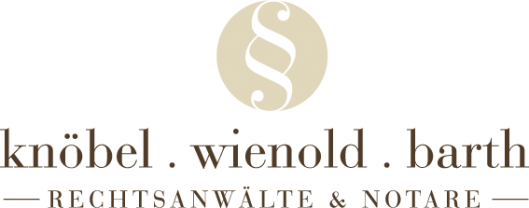 Datenblatt GmbH-GründungGründer 1Name/Vorname: 	……………………….……..	……………………….……..Geburtsname:	……………………….……..	……………………….……..Geburtsort:	……………………….……..	……………………….……..Straße:	……………………….……..	……………………….……..PLZ / Wohnort:	……………………….……..	……………………….……..Telefon-privat:	……………………….……..	……………………….……..Handy-Nr.:	……………………….……..	……………………….……..E-Mail:	……………………….……..	……………………….……..Staatsangehörigkeit:   …………………….……..	……………………….……..Beruf:	……………………….……..	……………………….……..Steueridentifikations-Nr.: …………..…….……..	……………………….……..IBAN:	……………………….……..	……………………….……..Bank:	……………………….……..	……………………….……..Gründer 2Name/Vorname: 	……………………….……..	……………………….……..Geburtsname:	……………………….……..	……………………….……..Geburtsort:	……………………….……..	……………………….……..Straße:	……………………….……..	……………………….……..PLZ / Wohnort:	……………………….……..	……………………….……..Telefon-privat:	……………………….……..	……………………….……..Handy-Nr.:	……………………….……..	……………………….……..E-Mail:	……………………….……..	……………………….……..Staatsangehörigkeit:   …………………….……..	……………………….……..Beruf:	……………………….……..	……………………….……..Steueridentifikations-Nr.: …………..…….……..	……………………….……..IBAN:	……………………….……..	……………………….……..Bank:	……………………….……..	……………………….……..Geschäftsführer 1Name/Vorname: 	……………………….……..	……………………….……..Geburtsname:	……………………….……..	……………………….……..Geburtsort:	……………………….……..	……………………….……..Straße:	……………………….……..	……………………….……..PLZ / Wohnort:	……………………….……..	……………………….……..Telefon-privat:	……………………….……..	……………………….……..Handy-Nr.:	……………………….……..	……………………….……..E-Mail:	……………………….……..	……………………….……..Staatsangehörigkeit:   …………………….……..	……………………….……..Beruf:	……………………….……..	……………………….……..Steueridentifikations-Nr.: …………..…….……..	……………………….……..IBAN:	……………………….……..	……………………….……..Bank:	……………………….……..	……………………….……..Vertretungsbefugnis in der Gesellschaft Allein:                                             Ja / Nein
Gemeinschaftlich:                          Ja / Nein
Befreiung vom Verbot mit sich selbst oder einem von sich vertretenem Dritten zu handeln (§ 181 BGB):   :                Ja / NeinBesonderheiten / Anmerkungen: ………………………………………………………………………………………………………………………………………………..Geschäftsführer 2Name/Vorname: 	……………………….……..	……………………….……..Geburtsname:	……………………….……..	……………………….……..Geburtsort:	……………………….……..	……………………….……..Straße:	……………………….……..	……………………….……..PLZ / Wohnort:	……………………….……..	……………………….……..Telefon-privat:	……………………….……..	……………………….……..Handy-Nr.:	……………………….……..	……………………….……..E-Mail:	……………………….……..	……………………….……..Staatsangehörigkeit:   …………………….……..	……………………….……..Beruf:	……………………….……..	……………………….……..Steueridentifikations-Nr.: …………..…….……..	……………………….……..IBAN:	……………………….……..	……………………….……..Bank:	……………………….……..	……………………….……..Vertretungsbefugnis in der Gesellschaft Allein:                                             Ja / Nein
Gemeinschaftlich:                          Ja / Nein
Befreiung vom Verbot mit sich selbst oder einem von sich vertretenem Dritten zu handeln (§ 181 BGB):   :                Ja / NeinBesonderheiten / Anmerkungen: ………………………………………………………………………………………………………………………………………………..VertragsdatenFirma:: 	……….………………………………………………………Sitz:                           	………………………………………………………………Geschäftsanschrift:	………………………………………………………………Gegenstand des Unternehmens: 	………………………………………………………Abklärung des Gegenstands des Unternehmens und der Firmenbezeichnung bei der IHK erfolgt:                                Ja / NeinDurch den Notar zu erfolgen:          Ja / Nein Höhe des Stammkapitals:   …………………………….………………………………Summe:              	……………………………..………………………………Gründer 1: …………………………………………………….Gründer 2: …………………………………………………….Volleinziehung (empfohlen) / Teileinzahlung:          Volleinzahlung / Teileinzahlung